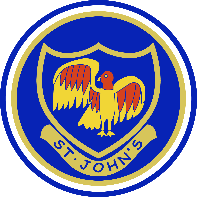 Home learning Week beginning 22 June 2020Home learning Week beginning 22 June 2020Edison Year 1 Please look on the Home learning hub Class 1 for all the attachments. Thank you.Remember to share your lovely work on the Padlet wall.https://padlet.com/hkeane61/dufahqvvyr4uh77vWindow walk’ Put your lovely things in your front window, so all your friends can see what you have been doing when they go for a walk. Edison Year 1 Please look on the Home learning hub Class 1 for all the attachments. Thank you.Remember to share your lovely work on the Padlet wall.https://padlet.com/hkeane61/dufahqvvyr4uh77vWindow walk’ Put your lovely things in your front window, so all your friends can see what you have been doing when they go for a walk. Maths activitiesReading activitiesLook on the previous Home learning plans for online maths games we have been using.Use www.topmarks.co.uk to play different maths games.Use your LGFL USO username and password to login to Busy things for lots of fun maths games.https://www.busythings.co.uk/play/NEW MATHS ACTIVITIESLook on the HOME LEARNING HUB Class 1 for the Math’s worksheets.Monday Maths 1 capacityTuesday Maths 2 capacityWednesday Maths 3 capacity (using < less than, > more than, = equals signs)Thursday Maths 4 subtractionFriday Maths 5 subtraction Keep reading lots of different books at home.Please read every day and share a book with an adult. ‘Audible stories’ is a free website where children can listen to lots of different stories. You can use the link below.https://stories.audible.com/start-listenOxford Owl – use my class login. My Book shelf. Click on a book. Listen to the story and play activity 1 and 2. NEW READING ACTIVITIESListen to ‘Man on the moon (a day in the life of Bob)’ by Simon Bartramhttps://www.youtube.com/watch?v=Rt5zQ1UO6rE‘On the moon’ by Anna Milbourne and Benji Davieshttps://www.youtube.com/watch?v=GjIxnUNKRVkPhonics activities Writing activities linked to ‘Man on the moon (a day in the life of Bob) by Simon Bartram Do phonics every day- Please see the attached phonics worksheet.Remember to do your sound buttons and underline special friends. You can do a wiggly line to remind you to blend sounds. For example, br cr fl bl.Remember to give yourselves a ‘rainbow clap’, a ‘Fan..tastic’! and a ‘hip, hip hooray’!.Monday Talk about all the different things Bob did on the moon. Imagine you worked on the moon like Bob! Talk about what you would do. Write about your day working on the moon. You can use the ideas from Bob or think of your own. Draw a picture of you working on the moon.Tuesday Send a postcard from the moon. Listen to ‘On the moon’ by Anna Milbourne to help you with your ideas.Fold A4 paper or card to make your own postcard. Draw a space picture on the front of the postcard and write your message on the other side. Who will you send your postcard to? Remember to start with Dear… and end love from… WednesdayImagine you are going to the moon. Think about what you would take with you and why. Rocket writing frame (HOME LEARNING HUB class 1)Thursday Think of your own adventure story about going to the moon. Use the story plan (HOME LEARNING HUB class 1). Think of a title for your story.Draw pictures in the top 3 boxes to show what happens in the beginning, middle and end of your story. Now write 2 or more sentences for each part of the story. Write your story on the planning sheet in the bottom 3 boxes or on a separate piece of paper. Remember correct punctuation and adjectives.For example, Beginning Start your story with one day or one nightThink of a character. Describe your rocket. What did you see on your journey? shining stars.. spinning planets..Middle What did your character do on the moon? somersaults and jumps! Have a ride in the space buggy. Collect moon rocks. Put up a flag? What did they see, feel and hear? EndingFly back home in time for tea! Keep your moon rocks forever.Friday Handwriting sheets. Writing common exception words. (Extension work- year 2 words)Look on the HOME LEARNING HUB Class 1 for the worksheets. 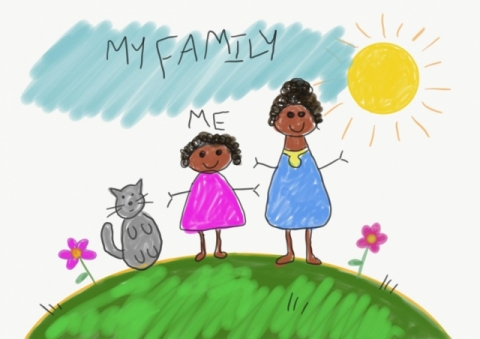 RE Sikhism. What do Sikhs believe? Watch the video clips again about Sikhism. Draw a picture and write 2 more sentences about being a Sikh.https://www.bbc.co.uk/bitesize/clips/zc34wmnhttps://www.bbc.co.uk/bitesize/topics/zsjpyrd/articles/zkjpkmnART/DT Make your own split pin astronaut (you can glue the different parts together). HOME LEARNING HUB class 1FRENCHThis week we are looking at our colours in French. Listen to this video and repeat the colours in French. See how many you can remember.https://www.youtube.com/watch?v=JkQGN86qTag​OWL – Outdoor and wilderness learning ideas. Parents you can use the subscribe button on the hub and follow Forest school on social media (Facebook, Instagram, Twitter @forestschooling if able) to receive updates on the learning challenges.https://owlfamily.co.uk/fun-things/Sharing your lovely work!Click on the Padlet link at the top to upload a photo of your work this week. PLEASE REMEMBER NO NAMES OR PHOTOS OF CHILDREN- USE YOUR NUMBER.To upload a photo of your work – open a text box. Remember to click on the pink round plus sign in the bottom right hand corner of the Padlet wall. Once you click on that pink sign your text box will appear. Now click on the first icon (an arrow pointing upwards) in your text box, ‘Pick file’ will appear, so you can find where you saved it on your computer. Select and upload it. Coronavirus and Wellbeing- Looking ForwardThe change that Covid-19 has caused to our lives has been difficult and has provided countless challenges. For many children, the uncertainty and disruption to everyday life has caused worry and anxiety. These tasks are designed to help children process the current situation, begin to make sense of it and plan for returning to a different normal.ThinkReading or being read to offers hope and positivity. The Book of Hopes aims to comfort and encourage children during these unusual times.TalkTalk to your child about what they are looking forward to most when things begin to return to normal. Who are they looking forward to seeing at school? What places are they excited about visiting with the family? What will they miss about being at home? DoWrite the headings ‘Things I’ve enjoyed being at home’ and ‘What I am looking forward to most’ on paper. Ask your child to draw and/or list all the positive experiences they have had over the last few weeks and those to come. VisitIf your child is struggling to adapt to the ‘new normal’, Mind Ed for Families offers safe and reliable advice on supporting children’s mental health and wellbeing.Please go to the Home learning Hub on the School website for further ideas. You can contact me by emailing the school office. Take care   Mrs Keaney       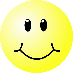 RE Sikhism. What do Sikhs believe? Watch the video clips again about Sikhism. Draw a picture and write 2 more sentences about being a Sikh.https://www.bbc.co.uk/bitesize/clips/zc34wmnhttps://www.bbc.co.uk/bitesize/topics/zsjpyrd/articles/zkjpkmnART/DT Make your own split pin astronaut (you can glue the different parts together). HOME LEARNING HUB class 1FRENCHThis week we are looking at our colours in French. Listen to this video and repeat the colours in French. See how many you can remember.https://www.youtube.com/watch?v=JkQGN86qTag​OWL – Outdoor and wilderness learning ideas. Parents you can use the subscribe button on the hub and follow Forest school on social media (Facebook, Instagram, Twitter @forestschooling if able) to receive updates on the learning challenges.https://owlfamily.co.uk/fun-things/Sharing your lovely work!Click on the Padlet link at the top to upload a photo of your work this week. PLEASE REMEMBER NO NAMES OR PHOTOS OF CHILDREN- USE YOUR NUMBER.To upload a photo of your work – open a text box. Remember to click on the pink round plus sign in the bottom right hand corner of the Padlet wall. Once you click on that pink sign your text box will appear. Now click on the first icon (an arrow pointing upwards) in your text box, ‘Pick file’ will appear, so you can find where you saved it on your computer. Select and upload it. Coronavirus and Wellbeing- Looking ForwardThe change that Covid-19 has caused to our lives has been difficult and has provided countless challenges. For many children, the uncertainty and disruption to everyday life has caused worry and anxiety. These tasks are designed to help children process the current situation, begin to make sense of it and plan for returning to a different normal.ThinkReading or being read to offers hope and positivity. The Book of Hopes aims to comfort and encourage children during these unusual times.TalkTalk to your child about what they are looking forward to most when things begin to return to normal. Who are they looking forward to seeing at school? What places are they excited about visiting with the family? What will they miss about being at home? DoWrite the headings ‘Things I’ve enjoyed being at home’ and ‘What I am looking forward to most’ on paper. Ask your child to draw and/or list all the positive experiences they have had over the last few weeks and those to come. VisitIf your child is struggling to adapt to the ‘new normal’, Mind Ed for Families offers safe and reliable advice on supporting children’s mental health and wellbeing.Please go to the Home learning Hub on the School website for further ideas. You can contact me by emailing the school office. Take care   Mrs Keaney       